Publicado en  el 10/12/2015 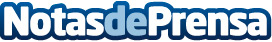 La industria de los contenidos digitales crece en un 14%, registrando el primer aumento desde 2010Datos de contacto:Nota de prensa publicada en: https://www.notasdeprensa.es/la-industria-de-los-contenidos-digitales-crece_1 Categorias: Finanzas Cine http://www.notasdeprensa.es